			ProjektasPANEVĖŽIO RAJONO SAVIVALDYBĖS TARYBA SPRENDIMASDĖL TURTO PERDAVIMO PANAUDOS PAGRINDAIS2020 m. rugpjūčio 20 d. Nr. T-Panevėžys  	Vadovaudamasi Lietuvos Respublikos valstybės ir savivaldybių turto valdymo, naudojimo ir disponavimo juo įstatymo 14 straipsnio 1 dalimi ir atsižvelgdama į Panevėžio rajono savivaldybės administracijos direktoriaus 2020 m. liepos 30 d. įsakymą Nr. A1-335 „Dėl turto pripažinimo nereikalingu ir perdavimo panaudos pagrindais“, Savivaldybės taryba n u s p r e n d ž i a:1. Perduoti Panevėžio r. Krekenavos Mykolo Antanaičio gimnazijai (kodas 190397677) nuostatuose numatytai veiklai vykdyti panaudos pagrindais 10 metų valstybei nuosavybės teise priklausantį ir Panevėžio rajono savivaldybės patikėjimo teise valdomą turtą – autobusą „Mercedes Benz Sprinter“ 311ACDI (valstybinis Nr. DDU049, inventorinis Nr. A150064, įsigijimo data 
2007-08-30, 19+1 sėdimų vietų, įsigijimo savikaina 38 821,53 Eur, likutinė vertė 0 Eur).2. Įgalioti Savivaldybės administracijos direktorių pasirašyti 1 punkte nurodyto turto panaudos sutartį.	Šis sprendimas gali būti skundžiamas Lietuvos Respublikos administracinių bylų teisenos įstatymo nustatyta tvarka.PANEVĖŽIO RAJONO SAVIVALDYBĖS ADMINISTRACIJOSEKONOMIKOS IR TURTO VALDYMO SKYRIUSPanevėžio rajono savivaldybės tarybaiAIŠKINAMASIS RAŠTAS DĖL SPRENDIMO „DĖL tURTO PERDAVIMO PANAUDOS PAGRINDAIS“ PROJEKTO2020 m. rugpjūčio 4 d.Panevėžys	Projekto rengimą paskatinusios priežastys. 	Panevėžio rajono savivaldybės administracijos direktoriaus 2020 m. liepos 30 d. įsakymas Nr. A1-335 „Dėl turto pripažinimo nereikalingu ir perdavimo panaudos pagrindais“.	Sprendimo projekto esmė ir tikslai.	Pagal Lietuvos Respublikos Vyriausybės 2002 m. gruodžio 3 d. nutarimo Nr. 1890 „Dėl valstybės turto perdavimo panaudos pagrindais laikinai neatlygintinai valdyti ir naudotis“ 
2.2 papunktį, sprendimą dėl valstybės turto perdavimo panaudos pagrindais priima savivaldybės taryba.	Kokių pozityvių rezultatų laukiama.Valstybei nuosavybės teise priklausantis ir Panevėžio rajono savivaldybės patikėjimo teise valdomas turtas – autobusas „Mercedes Benz Sprinter“ 311ACD bus perduotas Panevėžio r. Krekenavos Mykolo Antanaičio gimnazijai nuostatuose numatytai veiklai vykdyti panaudos pagrindais 10 metų.Galimos neigiamos pasekmės priėmus projektą, kokių priemonių reikėtų imtis, kad tokių pasekmių būtų išvengta.	Neigiamų pasekmių nenumatoma.	Kokius galiojančius teisės aktus būtina pakeisti ar panaikinti, priėmus teikiamą projektą. 	Nereikia.	Reikiami paskaičiavimai, išlaidų sąmatos bei finansavimo šaltiniai, reikalingi sprendimui įgyvendinti.	Sprendimui įgyvendinti savivaldybės lėšos nereikalingos.Vyr. specialistė									Jadvyga Balčienė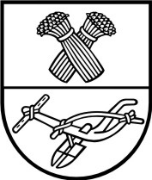 